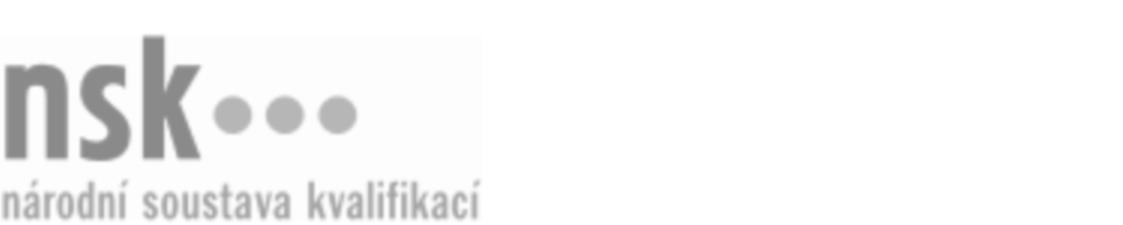 Další informaceDalší informaceDalší informaceDalší informaceDalší informaceDalší informaceModelář/modelářka ve slévárenství (kód: 21-025-H) Modelář/modelářka ve slévárenství (kód: 21-025-H) Modelář/modelářka ve slévárenství (kód: 21-025-H) Modelář/modelářka ve slévárenství (kód: 21-025-H) Modelář/modelářka ve slévárenství (kód: 21-025-H) Modelář/modelářka ve slévárenství (kód: 21-025-H) Modelář/modelářka ve slévárenství (kód: 21-025-H) Autorizující orgán:Autorizující orgán:Ministerstvo průmyslu a obchoduMinisterstvo průmyslu a obchoduMinisterstvo průmyslu a obchoduMinisterstvo průmyslu a obchoduMinisterstvo průmyslu a obchoduMinisterstvo průmyslu a obchoduMinisterstvo průmyslu a obchoduMinisterstvo průmyslu a obchoduMinisterstvo průmyslu a obchoduMinisterstvo průmyslu a obchoduSkupina oborů:Skupina oborů:Hornictví a hornická geologie, hutnictví a slévárenství (kód: 21)Hornictví a hornická geologie, hutnictví a slévárenství (kód: 21)Hornictví a hornická geologie, hutnictví a slévárenství (kód: 21)Hornictví a hornická geologie, hutnictví a slévárenství (kód: 21)Hornictví a hornická geologie, hutnictví a slévárenství (kód: 21)Povolání:Povolání:Průmyslový modelářPrůmyslový modelářPrůmyslový modelářPrůmyslový modelářPrůmyslový modelářPrůmyslový modelářPrůmyslový modelářPrůmyslový modelářPrůmyslový modelářPrůmyslový modelářKvalifikační úroveň NSK - EQF:Kvalifikační úroveň NSK - EQF:33333Platnost standarduPlatnost standarduPlatnost standarduPlatnost standarduPlatnost standarduPlatnost standarduPlatnost standarduStandard je platný od: 21.10.2022Standard je platný od: 21.10.2022Standard je platný od: 21.10.2022Standard je platný od: 21.10.2022Standard je platný od: 21.10.2022Standard je platný od: 21.10.2022Standard je platný od: 21.10.2022Modelář/modelářka ve slévárenství,  29.03.2024 0:59:12Modelář/modelářka ve slévárenství,  29.03.2024 0:59:12Modelář/modelářka ve slévárenství,  29.03.2024 0:59:12Modelář/modelářka ve slévárenství,  29.03.2024 0:59:12Modelář/modelářka ve slévárenství,  29.03.2024 0:59:12Strana 1 z 2Další informaceDalší informaceDalší informaceDalší informaceDalší informaceDalší informaceDalší informaceDalší informaceDalší informaceDalší informaceDalší informaceDalší informaceDalší informaceObory vzděláníObory vzděláníObory vzděláníObory vzděláníObory vzděláníObory vzděláníObory vzděláníK závěrečné zkoušce z oboru vzdělání Modelář (kód: 21-53-H/01) lze být připuštěn po předložení osvědčení o získání některé z uvedených profesních kvalifikací:K závěrečné zkoušce z oboru vzdělání Modelář (kód: 21-53-H/01) lze být připuštěn po předložení osvědčení o získání některé z uvedených profesních kvalifikací:K závěrečné zkoušce z oboru vzdělání Modelář (kód: 21-53-H/01) lze být připuštěn po předložení osvědčení o získání některé z uvedených profesních kvalifikací:K závěrečné zkoušce z oboru vzdělání Modelář (kód: 21-53-H/01) lze být připuštěn po předložení osvědčení o získání některé z uvedených profesních kvalifikací:K závěrečné zkoušce z oboru vzdělání Modelář (kód: 21-53-H/01) lze být připuštěn po předložení osvědčení o získání některé z uvedených profesních kvalifikací:K závěrečné zkoušce z oboru vzdělání Modelář (kód: 21-53-H/01) lze být připuštěn po předložení osvědčení o získání některé z uvedených profesních kvalifikací:K závěrečné zkoušce z oboru vzdělání Modelář (kód: 21-53-H/01) lze být připuštěn po předložení osvědčení o získání některé z uvedených profesních kvalifikací: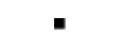 Modelář/modelářka ve slévárenství (kód: 21-025-H)Modelář/modelářka ve slévárenství (kód: 21-025-H)Modelář/modelářka ve slévárenství (kód: 21-025-H)Modelář/modelářka ve slévárenství (kód: 21-025-H)Modelář/modelářka ve slévárenství (kód: 21-025-H)Modelář/modelářka ve slévárenství (kód: 21-025-H)Modelář/modelářka ve slévárenství (kód: 21-025-H)Modelář/modelářka ve slévárenství (kód: 21-025-H)Modelář/modelářka ve slévárenství (kód: 21-025-H)Modelář/modelářka ve slévárenství (kód: 21-025-H)Modelář/modelářka ve slévárenství (kód: 21-025-H)Modelář/modelářka ve slévárenství (kód: 21-025-H)Úplné profesní kvalifikaceÚplné profesní kvalifikaceÚplné profesní kvalifikaceÚplné profesní kvalifikaceÚplné profesní kvalifikaceÚplné profesní kvalifikaceÚplné profesní kvalifikaceÚplnou profesní kvalifikaci Modelář ve slévárenství (kód: 21-99-H/11) lze prokázat předložením osvědčení o získání některé z uvedených profesních kvalifikací:Úplnou profesní kvalifikaci Modelář ve slévárenství (kód: 21-99-H/11) lze prokázat předložením osvědčení o získání některé z uvedených profesních kvalifikací:Úplnou profesní kvalifikaci Modelář ve slévárenství (kód: 21-99-H/11) lze prokázat předložením osvědčení o získání některé z uvedených profesních kvalifikací:Úplnou profesní kvalifikaci Modelář ve slévárenství (kód: 21-99-H/11) lze prokázat předložením osvědčení o získání některé z uvedených profesních kvalifikací:Úplnou profesní kvalifikaci Modelář ve slévárenství (kód: 21-99-H/11) lze prokázat předložením osvědčení o získání některé z uvedených profesních kvalifikací:Úplnou profesní kvalifikaci Modelář ve slévárenství (kód: 21-99-H/11) lze prokázat předložením osvědčení o získání některé z uvedených profesních kvalifikací:Úplnou profesní kvalifikaci Modelář ve slévárenství (kód: 21-99-H/11) lze prokázat předložením osvědčení o získání některé z uvedených profesních kvalifikací:Modelář/modelářka ve slévárenství (kód: 21-025-H)Modelář/modelářka ve slévárenství (kód: 21-025-H)Modelář/modelářka ve slévárenství (kód: 21-025-H)Modelář/modelářka ve slévárenství (kód: 21-025-H)Modelář/modelářka ve slévárenství (kód: 21-025-H)Modelář/modelářka ve slévárenství (kód: 21-025-H)Modelář/modelářka ve slévárenství (kód: 21-025-H)Modelář/modelářka ve slévárenství (kód: 21-025-H)Modelář/modelářka ve slévárenství (kód: 21-025-H)Modelář/modelářka ve slévárenství (kód: 21-025-H)Modelář/modelářka ve slévárenství (kód: 21-025-H)Modelář/modelářka ve slévárenství (kód: 21-025-H)Modelář/modelářka ve slévárenství,  29.03.2024 0:59:12Modelář/modelářka ve slévárenství,  29.03.2024 0:59:12Modelář/modelářka ve slévárenství,  29.03.2024 0:59:12Modelář/modelářka ve slévárenství,  29.03.2024 0:59:12Modelář/modelářka ve slévárenství,  29.03.2024 0:59:12Strana 2 z 2